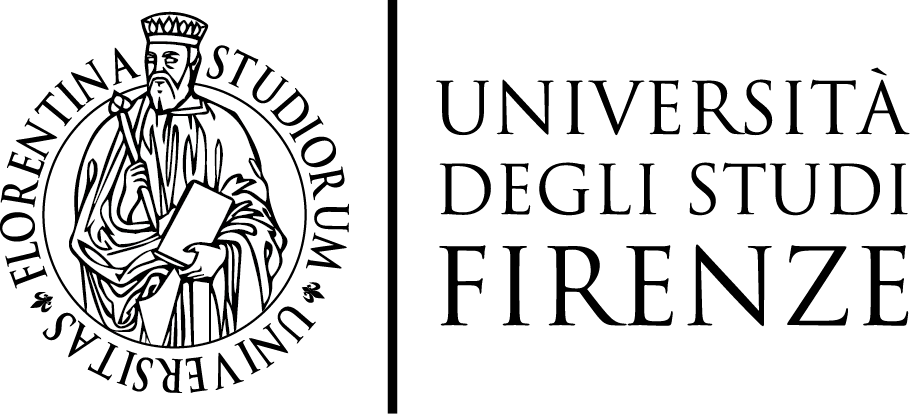 Verbale della commissione giudicatrice
dell’esame di stato per l’abilitazione all’esercizio della
professione di Biologo e Biologo sezione BPRIMA SESSIONE - ANNO 2018Verbale della PRIMA PROVA SCRITTA BIOLOGO Il giorno 14 giugno 2018 alle ore 9:00, nell’aula 36 del Blocco Aule, Via Bernardini 6, Sesto Fiorentino (Firenze), si è riunita la Commissione Giudicatrice dell’esame di Stato per l’abilitazione all’esercizio della professione di Biologo e Biologo sezione B, nominata dal Ministero dell’Istruzione, dell’Università e della Ricerca con proprio decreto Prot.n.85088-V/9.4 del 23 maggio 2018 nelle persone di:Prof. Renato Fani (Presidente)Prof. Chiara Donati (Segretario)Dr.ssa Stefania PapaDr. Ugo RicciDr. Marco RufoloI commissari sono tutti presenti.E’ presente all’inizio della seduta la Sig.ra Patrizia Falugiani della Segreteria Amministrativa dell’Università che provvede, nell’aula 36 dove si svolgeranno le prove, all’identificazione dei candidati di cui vengono registrati gli estremi di un documento di identità su apposito modulo sul quale i candidati stessi devono apporre la loro firma.In via preliminare tutti i Commissari confermano di aver ricevuto per posta elettronica l’elenco dei candidati, sotto riportato, e confermano di non avere legami di parentela o affinità fino al quarto grado con i candidati. Il Prof. Fani conferma i criteri di valutazione e attribuzione dei punteggi nelle prove come riportati nel verbale della seduta preliminare. Risultano iscritti all’esame di stato per Biologo ARNIANI SILVIABABBINI CRISTINABASSOTTI ALESSANDRABERARDI CHIARABIANCHI GIULIOBONGIOVANNI ALDABRAMUCCI SARABRANDANI GIULIACAMMUNCI SARACAMPISI GIUSEPPE MATTEOCASAMASSIMA SERENACATORCIONI VALENTINACAVALLO GIUSEPPECELLI TOMMASOCHIADINI VALENTINACLEMENTE ILARIACONTI LORENZO UGOCOPPOLARO ELISABETTAD’AMBROGIO CHIARADANTI SIMONEDEMMA MARCODONATI VITTORIAFRONGIA MICHELEGAROFALO PAOLAGHIDETTI SATYA GIOVANNELLI ANDREAGRIFONI ALESSANDRAINCERPI ALESSANDROLA BARBERA ANDREALATTARULO NICOLETTALOCANTORE GIULIAMAGNI LARAMANETTI ISABELLAMANNESCHI ALICEMARSIGLIA FRANCESCAMATTORRE BENEDETTAMETE MARTINAMOHAMED HAILEMORABITO JESSICAMUNISTERI ENZAPAGANELLI ALESSIAPANCRAZI NICHOLASPARIALI MILENAPAROLI GAIAPISANO LAURAPISCOPO FRANCESCAPUGGELLI SERENAQUERCI SILVIARENDO ARIANNAROMAGNOLI DARIOSQUARCI CATERINASTOPPIONI LAURA SUZZI GIADATALIA MONICATARDUGNO MAIRATARLINI NICCOLO’TEPSICH ALESSIOTERCONI VALENTINATRUJILLO SAAVEDRA SHARONTURILLAZZI FRANCESCOVIGANI GIULIAVOLPINI VALENTINARisultano assenti i candidati: Babbini Chiara, Berardi Chiara, Demma Marco, Lattarulo Nicoletta, Manetti Isabella, Mohamed Haile, Paganelli Alessia.Si provvede alla distribuzione del materiale necessario allo svolgimento della prova (buste anonime, che dovranno contenere gli elaborati; cartoncini, sui quali i candidati dovranno apporre il loro cognome, nome, luogo e data di nascita con rispettive buste da inserire nella busta grande; n. 2 fogli protocollo a righe, siglati da un membro della Commissione; una penna).La Commissione predispone tre buste contenenti le terne delle prove di esame per la prova di Biologo. Il candidato Pancrazi Nicholas (n° 42 dell’elenco degli iscritti) sceglie la busta con la seguente terna di temi:La struttura e la funzione del DNA e dell’RNAIl catabolismo dei glucidiLe nuove frontiere della biologia: la genetica forenseIl Presidente procede alla lettura del testo della busta scelta e delle due buste escluse. I temi della busta scelta vengono scritti sulla lavagna. I temi delle buste escluse sono i seguentiLa meiosi ed il suo significato biologicoLe membrane cellulari: struttura e funzioneL’Ordine Nazionale dei Biologi: dalla legge istitutiva ad oggieLa regolazione dell’espressione genica nei Procarioti o negli Eucarioti: illustrare con un esempioLe mutazioni: tipi di mutazioni, effetto delle mutazioni, origine delle mutazioni, i sistemi di riparazioneI meccanismi di morte cellulareLa Commissione assegna il tempo massimo per lo svolgimento della prova in ore 3 e provvede a comunicare ai candidati le modalità con cui verranno resi pubblici i risultati della prova scritta. Alle ore 9:30 ha inizio la prova scritta che avrà termine alle ore 12:30.Il Presidente organizza la sorveglianza in turni, assicurando la presenza contemporanea di almeno due commissari.L’ultimo candidato lascia l’aula 36 alle ore 12,30.Terminati i lavori, alle ore 12:45 la seduta è tolta. Della riunione è redatto il presente verbale, che viene sottoscritto da tutti i membri della Commissione:Prof. Renato Fani (Presidente)Prof.ssa Chiara Donati (Segretario)Dr.ssa Stefania PapaDr. Ugo RicciDr. Marco Rufolo